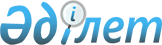 "Азаматтардың денсаулығын сақтау мәселелері бойынша сектораралық және ведомствоаралық өзара іс-қимылды іске асыруға 2014 жылға қаражат бөлу туралы" Қазақстан Республикасы Үкіметінің 2014 жылғы 12 наурыздағы № 224 қаулысына өзгерістер мен толықтыру енгізу туралыҚазақстан Республикасы Үкіметінің 2014 жылғы 13 маусымдағы № 654 қаулысы        РҚАО-ның ескертпесі!

        Осы қаулы 01.01.2014 бастап қолданысқа енгізіледі. 

      Қазақстан Республикасының Үкіметі ҚАУЛЫ ЕТЕДІ:



      «Азаматтардың денсаулығын сақтау мәселелері бойынша сектораралық және ведомствоаралық өзара іс-қимылды іске асыруға 2014 жылға арналған қаражатты бөлу туралы» Қазақстан Республикасы Үкіметінің 2014 жылғы 12 наурыздағы № 224 қаулысына мынадай өзгерістер мен толықтыру енгізілсін:



      көрсетілген қаулыға қосымшада:



      «5.1-мақсат. Мемлекеттік, қоғамдық және бизнес құрылымдардың қызметін үйлестіру арқылы азаматтардың денсаулығын қалыптастыру, сақтау және нығайту» деген бөлімде:



      реттік нөмірі 1-жолдың 4-бағандағы «8 590» деген сандар «8 931» деген сандармен ауыстырылсын;



      «5.1.4-мақсат. Табиғи және техногендік сипаттағы төтенше жағдайлар кезінде зардап шеккендер арасында қайтымсыз шығындарды азайту» деген бөлімде:



      4-бағанда:



      реттік нөмірі 1-жолдағы «1 377 467» деген сандар «1 819 420» деген сандармен ауыстырылсын;



      реттік нөмірі 2-жолдағы «732 053» деген сандар «751 225» деген сандармен ауыстырылсын;



      мынадай мазмұндағы реттік нөмірі 3-жолмен толықтырылсын:

      «                                                              »;

      «Барлығы» деген жолдағы «2 868 744» деген сандар «3 652 766» деген сандармен ауыстырылсын.



      2. Осы қаулы 2014 жылғы 1 қаңтардан бастап қолданысқа енгізіледі және ресми жариялануға тиіс.      Қазақстан Республикасының

      Премьер-Министрі                                     К. Мәсімов
					© 2012. Қазақстан Республикасы Әділет министрлігінің «Қазақстан Республикасының Заңнама және құқықтық ақпарат институты» ШЖҚ РМК
				3Апаттар медицинасы қызметін көп бейінді госпитальмен жарақтандыруТЖМ322 556